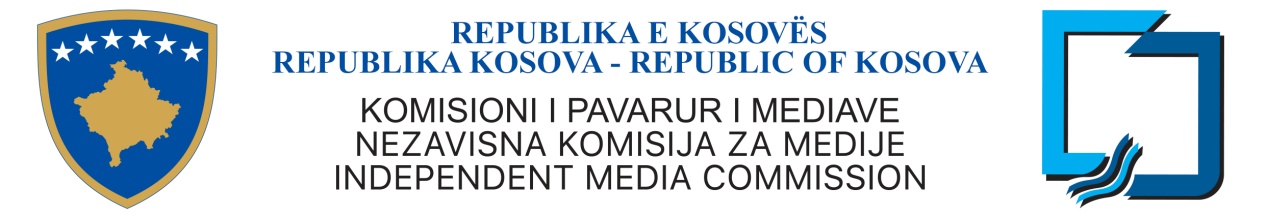 KKPM-T2022/10AGJENDA E MBLEDHJES SË DHJETË E KOMISIONIT TË PAVARUR TË MEDIAVE30 maj 2022, e hënë, ora 09:30Rendi i ditës: Miratimi i agjendësMiratimi i procesverbalit të mbledhjes së nëntë të KPM-së, 29 prill 2022. Raportimi i Kryeshefit EkzekutivRastet e licencimit: TV D+ - Rekomandim për licencimin e OSHMA me transmetim përmes rrjetit të operatorëve të shpërndarjesCORONA MEDIA D.O.O- Rekomandim për ndërprerjen dhe shpalljen e pavlefshme të licencës së Ofrueseve të Shërbimeve Mediale Audiovizuele (OSHMA): Balkan Hot, Balkan HOT 2, TV Tajna, Telebet dhe Decija TVRekomandim për shpallje të konkursit publik për frekuenca të lira për radio në gjuhën Boshnjake në Vitomiricë, Komuna e Pejës;     Të ndryshmeCaktimi i mbledhjes së radhës